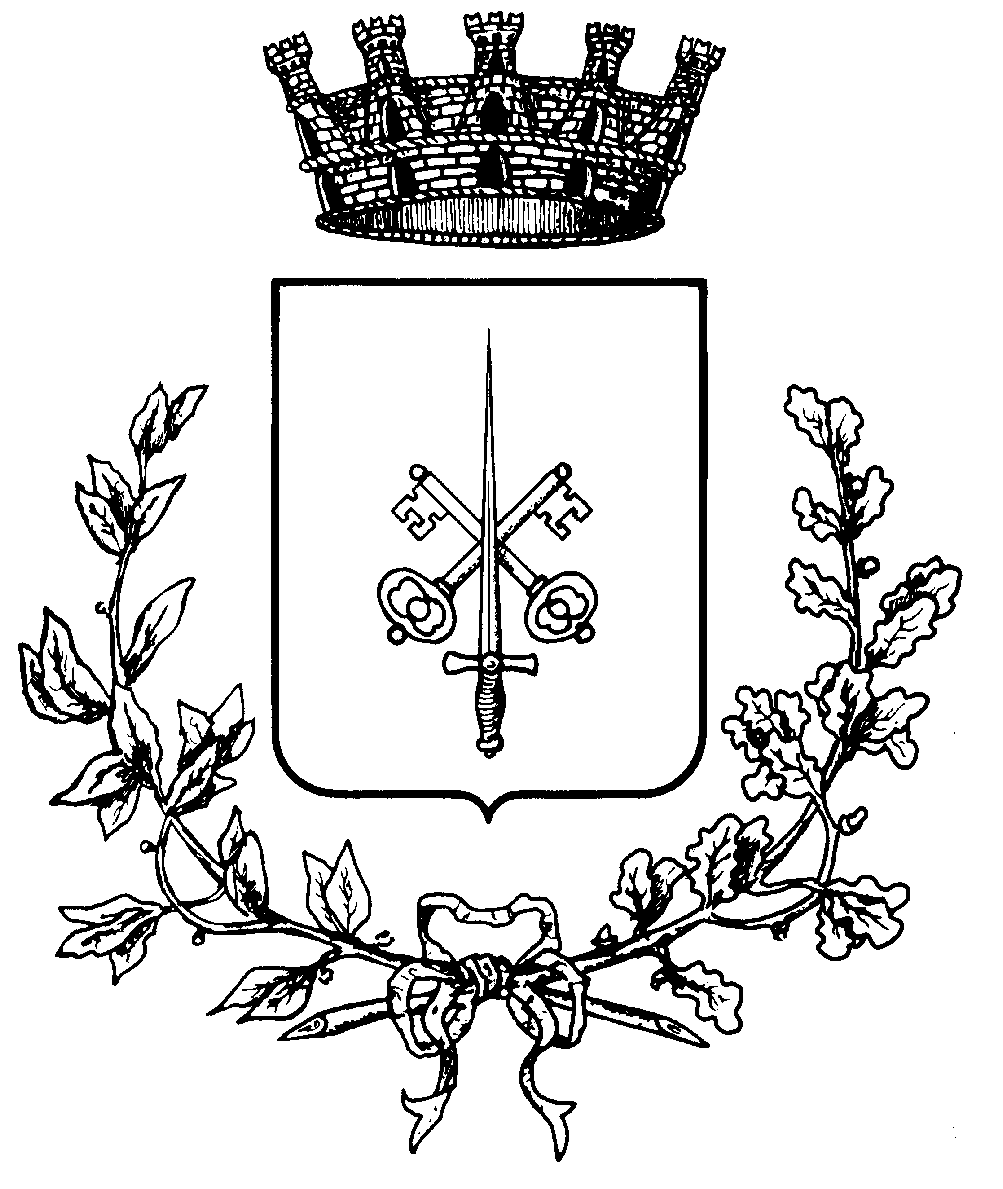 CITTA’ DI MORBEGNOPROVINCIA DI SONDRIOSERVIZIO URBANISTICA ED AMBIENTESEGNALAZIONE DEL PATRIMONIO EDILIZIO DISMESSO CON CRITICITÀ(art. 40 bis della LR 12/05)DATI DEL RICHIEDENTEcognome e nome oppure denominazione Società………………………………………………………...…. codice fiscale oppure partita IVA…………………………………………………………………….………...…. residenza /sede C.A.P...…………………………………………………………………………..…………………. via / piazza e n. civico………………………………………………………………………………………….…….PEC ……………………………………………………………………………………………………………………..... interviene in qualità di:(proprietario/delegato)………………………………………….…………………...…della società ……………………………………………………………………………………..……………….…….(se delegato dal proprietario, allegare delega)……………………………………………………….….…….DATI DELL'IMMOBILEedificio sito a Morbegno (SO) in via ……………………………….…………….………………...n. …………dati catastali: foglio n. …………. mappale n. ……………………………… subalterno n. …………….……n. pratica edilizia di riferimento (se conosciuto) …………………….....……………..……………….………..riferimenti urbanistici (indicare azzonamento P.G.T. vigente): ……………………………………………… DESCRIZIONE SOMMARIA DELL’IMMOBILE ………………………………………………………………………………………………………………………….……………………………………………………………………………………………………………………………….………………………………………………………….…………………………………………………………………………………………………………………………………………………………………………………………….………………………………………….……………………………………………………………………………………………………………………………..……………………………………..…………………………………………………………………………………….……………………………………………………………………………………………………………………………………………………………………………………………………………….……………………………………………………………………………………………………………………………….………………………………………………………….…………………………………………………………………………………………………………………………………………………………………………………………….………………………………………….……………………………………………………………………………………………………………………………..……………………………………..…………………………………………………………………………………….……………………………………………………………………………………Visto i contenuti dell'art. 8 bis della L.R. n. 12/2005 e s.m.i. e valendosi della facoltà prevista dall'art. 47 del D.P.R. n. 445/2000, consapevole delle sanzioni penali previste dall'art. 76 del D.P.R. n. 445/2000 e dell'art. 483 del Codice Penale nel caso di dichiarazioni non veritiere e di falsità di atti,DICHIARA e SEGNALAavendone titolo, che l’immobile sopra indicato, situato nel Comune di Morbegno (SO) presenta caratteristiche tali da essere classificato come patrimonio edilizio dismesso con criticità – di cui all'art. 40 bis della LR 12/05E ATTESTA CHE L’IMMOBILEè dismesso da oltre 5 anni (da dimostrarsi nella documentazione allegata;ha destinazione d'uso……………………………………………………………………………………...…….che causa criticità per uno o più dei seguenti aspetti (art. 40bis, c. 1):salute (specificare)………………………………………………………………………………………….sicurezza idraulica (specificare)………………………………………………………………………….problemi strutturali che pregiudichino la sicurezza (specificare)…………………………….………………………………………………………………………………………………………………………..inquinamento (specificare)………………………………………………………………………………degrado ambientale ed urbanistico – edilizio (specificare)…………………………………….…………………………………………………………………………………………………………………….non è stato eseguito in assenza di titolo abilitativo (art. 40bis, c. 3)non è situato in aree con vincolo di inedificabilità assoluta (art. 40bis, c. 3)CHIEDEpertanto che sopra indicata venga individuata dall'Amministrazione Comunale, tramite deliberazione di Consiglio Comunale, come patrimonio edilizio dismesso con criticità ai sensi dell'art. 40 bis della L.R. n. 12/2005.Allega, quale parte integrante della presente segnalazione ai fini di essere vagliata dall'Amministrazione Comunale, quanto di seguito:eventuali dati dei comproprietari dell’area ………………………………………………………....;documentazione che certifichi lo stato di dismissione dell’area da almeno 5 anni( es. cessata attività, inagibilità, ecc…);prove documentali relative alla presenza di criticità;eventuale altra documentazione a supporto delle valutazioni (specificare) ……………………………………………………………………………………………………………………………..………...…………………………………………………………………………………………………………..………...…………………………………………………………………………………………………………..………...…………………………………………………………………………………………………………..………...TRATTAMENTO DEI DATI PERSONALI (Regolamento 679/2016/UE)autorizzo al trattamento dei dati personali data ……………………………..           firma del richiedente……………………………………………………………………Prot.n.AlSERVIZIO URBANISTICA ED AMBIENTEdel Comune di MorbegnoVia S.Pietro,2223017 Morbegno (SO)PEC:  protocollo.morbegno@cert.provincia.so.it